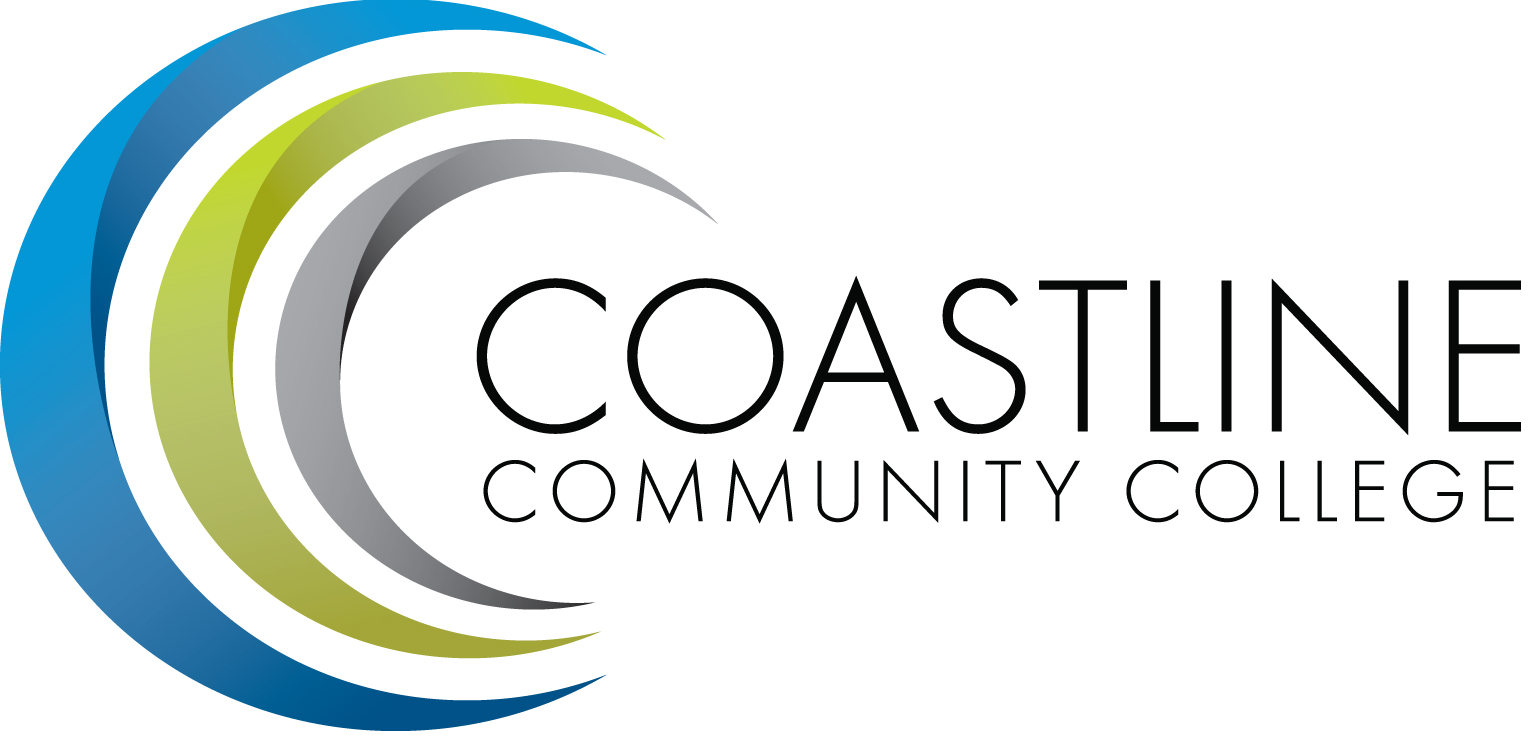 CALL TO ORDER WelcomeAdoption of AgendaApproval of 9/20/17 MinutesDISCUSSION2.1Integrated Planning Guide					A. Zentner2.2 Program & Department Review 2016-17 Summary		A. Zentner2.3 2016-17 KPI Results						A. Zentner2.4 2017-18 KPI Goal Setting Taskforce				A. Zentner2.5 Governance Findings						A. Zentner2.6 Mission Review Taskforce					A. ZentnerSTANDING REPORTS3.1 Accreditation							D. Pittaway3.2 Budget Committee						R. Lockwood3.3 Program and Department Review				A. Zentner	3.4 Grants								D. Aistrich3.5 President’s Report						L. Adrian3.6 Vice President’s Report						V. Rodriguez, C, Nguyen3.7 College Council							V. Rodriguez3.8 Facilities							C. Nguyen3.9 Extended Learning						D. Thompson3.10 Student Success						B. KeelerANNOUNCEMENTSADJOURNMENT